YR 8 FOOTBALL TOURNAMENT TEAMSHEET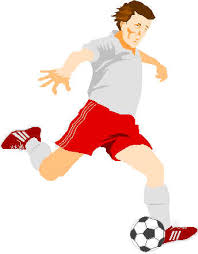 TEAM:  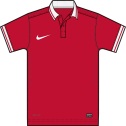 